The Write StuffUsing the ‘tasting’ lens can you write a list of different things you might taste if you were eating this roast dinner? (Can you use adjectives to describe what you are eating?)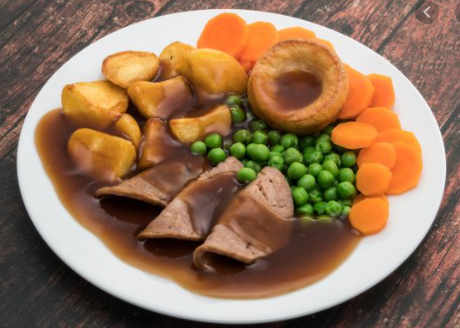 